ESCUELA NUESTRA SEÑORA DEL VALLE 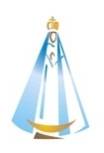 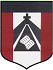 RECORRIENDO EL MUNDODE LA MANO DEL ARTE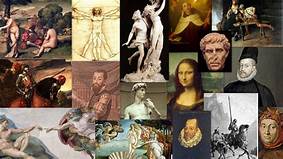 ARTE EFIMEROACTIVIDAD: 2 clases de 45”15/4 y 22/4HOLA CHICOS!!!! Hoy vamos a conocer y divertirnos con el ARTE EFIMERO!!En toda la historia de la humanidad, el Arte ha estado presente, en todas sus formas  y disciplinas… en la pintura, en la escultura, en el grabado, con el paso de tiempo y los avances tecnológicos  surgiendo nuevas formas de expresión, como en la fotografía y el cine entre otras.Las expresiones artísticas han ido oscilando y evolucionando con el tiempo y el espacio geográfico, ya que no en todas las épocas y todos los lugares se ha entendido lo mismo con el vocablo «arte».Actividad:(Las preguntas son en forma oral, no tengo que escribirlas)Para investigar ¿Qué es el Arte Efímero? https://www.youtube.com/watch?v=AjapDjHQVHs¿En qué momento histórico surge? ¿Te parece que el Arte Efímero es  Contemporáneo? ¿Por qué?Ejemplos de Arte Efímero (Ver los SIGUIENTES LINK)https://www.youtube.com/watch?v=RHKoy4HCBNgRepresentación efímera de Pinturas Famosas   (ver el link) https://www.youtube.com/watch?v=_wi9GNsHCBc NOS DIVERTIMOS UN POCO con el ARTE(ver los link) https://www.youtube.com/watch?v=YYDpCDF7eBQ  Realizamos nuestra  propia  OBRA DE ARTE EFIMEROElije el artista plástico que más te guste, de cualquier periodo histórico y de cualquier parte del mundo, ejemplo: Leonardo da Vinci, Frida Kahlo, Edvard Munch, Van Gogh, Diego Velázquez, Antonio Berni, Alejandro Xull Solar, etc. Luego investiga sobre su vida y obra, (escribe una breve reseña)Elije una pintura que más te guste e investiga todo sobre ella, cuanto mide, donde se encuentra en este momento, en qué museo, en que parte del mundo está, etc. Una vez elegido la pintura te propongo que te convierta en una obra viviente, tienes que reproducir esa famosa pintura con algunos objetos que tengas en casa.Ejemplo: https://www.youtube.com/watch?v=IS00IstZGgQY para finalizar registra la obra con una foto, tendrás que pedir ayuda a alguien en tu casa, ya que vos vas a ser la propia obra de arte!     YA QUIERO VER  ESAS FOTOS!!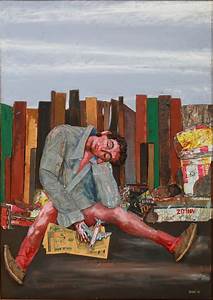 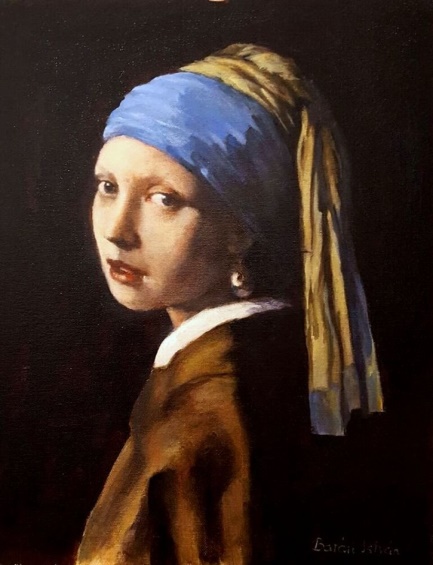 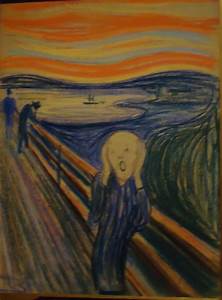 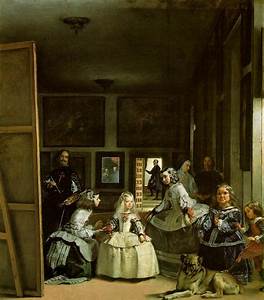 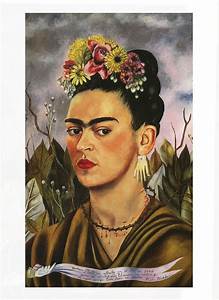 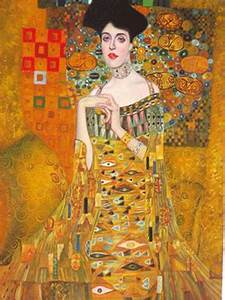 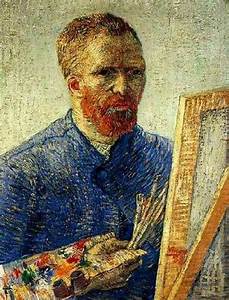 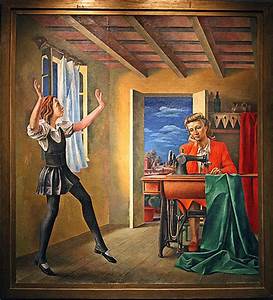 CHI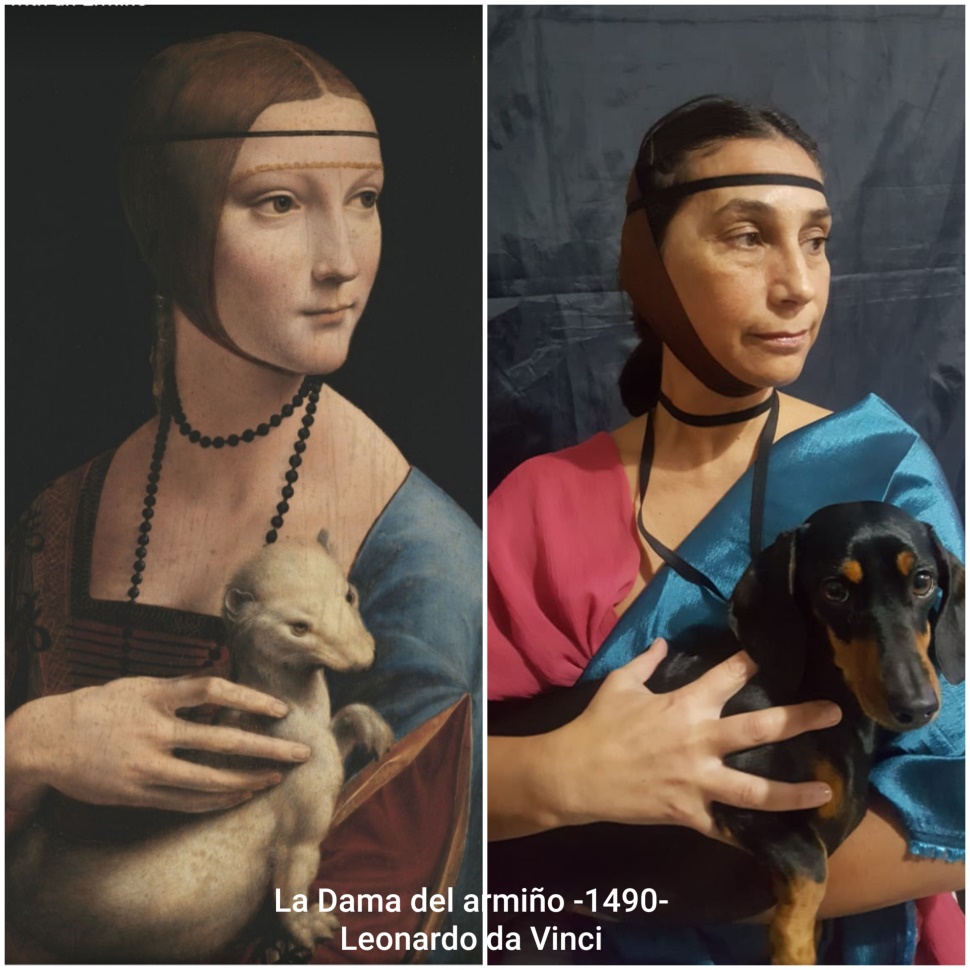 COMPARTO CON USTES MI OBRA VIVIENTE-ARTE EFIMERO-(NO SE RIAN DE SU SEÑO)El trabajo de investigación debe quedar en la carpeta de plástica con el  nombre y grado bien visible.       Recordar  enviar foto el trabajo terminado a: smengo@institutonsvallecba.edu.arLES MANDO MUCHOS CARIÑOS.SEÑO SOLE =)